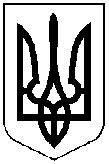 МІСЦЕВЕ САМОВРЯДУВАННЯПОКРОВСЬКА МІСЬКА РАДАР О З П О Р Я Д Ж Е Н Н ЯМІСЬКОГО ГОЛОВИ«03» березня  2017 р.                                                                № 69 - рПро забезпечення належного порядку в місті у святковийдень 8 березня 2017 року _________________________	Відповідно до ст.42 Закону України «Про місцеве самоврядування в Україні», ст.ст. 67, 73 КЗпП України, розпорядження голови Дніпропетровської обласної державної адміністрації від 27.02.2017                      № Р-105/0/3-17 «Про забезпечення належного порядку в області у святковий день 08 березня 2017 року», з метою створення сприятливих умов для святкування Міжнародного жіночого дня, а також організації безперебійної роботи комунальних служб, підприємств, установ і організацій міста, підтримання порядку у святковий день1. Зобов’язати:1) керівників міських комунальних підприємств «Житлово-експлуатаційне об’єднання» (Кулініч М.В.), «Виробниче управління водопровідно-каналізаційного господарства» (Забула О.В.), «Добробут» (Солянко В.А.), «Саночистка» (Чернета Є.В.) вжити заходи щодо сталої та безперебійної роботи підприємств по забезпеченню життєдіяльності міста у святковий день 08 березня 2017 року. Графіки чергувань та накази про призначення відповідальних осіб по підприємствах надати до загального відділу виконкому до 06.03.2017 року;2) міське комунальне підприємство «Ритуал» (Сичова І.В.) організувати безперебійну роботи ритуальної служби у святковий день;3) керівників структурних підрозділів міської ради та її виконавчого комітету, комунальних підприємств міста  узгоджувати з міським головою виїзд за межі міста у святковий день 08 березня 2017 року.2. Рекомендувати:1) Покровському відділенню поліції Нікопольського відділу поліції України в Дніпропетровській області (Войнов С.М.) у святковий день 08 березня 2017 року посилити діяльність відділення щодо забезпечення охорони громадської безпеки і правопорядку;2) Покровському міському відділу ГУ ДСНС України у Дніпропетровській області (Стовба В.О.) у святковий день                                        08 березня 2017 року забезпечити пожежну безпеку в місті та приділити особливу увагу оперативному подоланню наслідків, спричинених можливими природними явищами та надзвичайними ситуаціями;3) Орджонікідзевській дільниці Нікопольського району електричних мереж (Калита Л.В.), Орджонікідзевській дільниці Нікопольського управління експлуатації газового господарства (Кряжевських З.В.) забезпечити безперебійне енерго-, газопостачання об’єктів життєзабезпечення та житла населення міста, організувати цілодобове чергування відповідальних осіб для оперативного подолання можливих надзвичайних ситуацій.3. Комунальним закладам «Центральна міська лікарня м.Покров Дніпропетровської обласної ради» (Шкіль А.П.) і «Центр первинної медико-санітарної допомоги м. Покров» (Ліснича В.В.) забезпечити організацію надання, у разі необхідності, медичної допомоги громадянам.4. Відповідальному черговому виконкому вести контроль за ситуацією в місті та доповідати (у разі виникнення надзвичайних ситуацій - негайно) секретарю міської ради Пастуху А.І., який здійснює чергування                              08 березня 2017 року згідно з Графіком чергувань заступників міського голови, керівників структурних підрозділів виконкому міської ради на березень місяць 2017 року.5. Секретарю міської ради Пастуху А.І. доповідати про позаштатні ситуації міському голові – негайно та про стан у місті до 18:00 відповідальному черговому облдержадміністрації за телефоном 742-89-80.6. Контроль за виконанням цього розпорядження покладаю на заступників міського голови за напрямками роботи.Міський голова                                                                              О.М. ШаповалХаріна Л.О., 4-18-64